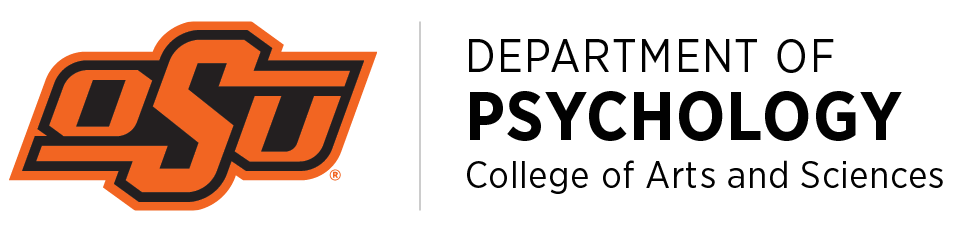 Scholarship Application WorksheetThis worksheet is designed to help you prepare your application materials for Department of Psychology scholarships. Before you begin, we recommend that you review the scholarships available at http://psychology.okstate.edu/scholarships. You may apply to any or all of the scholarships for which you believe you are qualified. Once you have identified your intended scholarships, complete this worksheet to prepare to submit your application online. The information you prepare below can be copied and pasted into the application portal. Visit the link above to access the portal.Scholarship Application InformationThe scholarship portal will ask you to provide the following information. If you have some of this information on a CV, you may be able to paste it here in preparation for your application.Please describe any research experiences you have had in Psychology.Please provide APA-style citations for any presentations or publications that include you as an author or co-author.Please describe any experiences with Psychology Club, Association of Black Psychologists Student Circle, or Psi Chi, including leadership positions.Please describe any volunteer or work experiences that are relevant to your study of Psychology or future career goals.Please describe any academic Honors or Awards that you have received at OSU or from the Department of Psychology.EssaysIf you wish to be considered for either the Stockton or Faculty and Staff Scholarship, please prepare the following essay.Please write a short essay (500 words or less) reflecting upon your time thus far as a psychology major at OSU. Describe your career goals and what activities you have been involved in or have planned to move you toward those goals with your Psychology degree.If you wish to be considered for the Gloria Valencia Webber PDSP Scholarship, please prepare the following essay.Please write a short essay (500 words or less) describing how your research experiences enrich our understanding of or ability to serve diverse populations and/or your career goals and how your Psychology degree will help you serve diverse populations. 